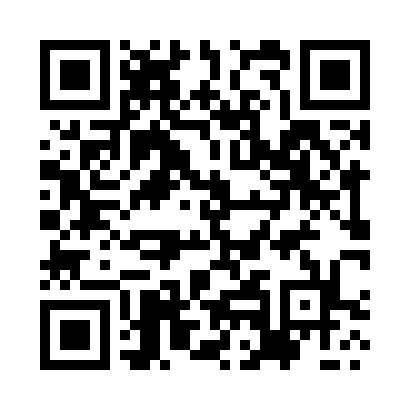 Prayer times for Aghapur, PakistanWed 1 May 2024 - Fri 31 May 2024High Latitude Method: Angle Based RulePrayer Calculation Method: University of Islamic SciencesAsar Calculation Method: ShafiPrayer times provided by https://www.salahtimes.comDateDayFajrSunriseDhuhrAsrMaghribIsha1Wed4:055:3212:113:466:508:162Thu4:045:3112:113:466:518:173Fri4:035:3012:103:466:518:184Sat4:025:2912:103:466:528:195Sun4:015:2812:103:466:538:206Mon4:005:2812:103:466:538:217Tue3:595:2712:103:466:548:228Wed3:585:2612:103:466:548:239Thu3:575:2512:103:466:558:2310Fri3:565:2512:103:466:568:2411Sat3:555:2412:103:456:568:2512Sun3:545:2312:103:456:578:2613Mon3:535:2312:103:456:588:2714Tue3:535:2212:103:456:588:2815Wed3:525:2112:103:456:598:2916Thu3:515:2112:103:456:598:3017Fri3:505:2012:103:457:008:3018Sat3:495:2012:103:457:018:3119Sun3:485:1912:103:457:018:3220Mon3:485:1912:103:457:028:3321Tue3:475:1812:103:457:038:3422Wed3:465:1812:103:457:038:3523Thu3:465:1712:103:457:048:3624Fri3:455:1712:103:457:048:3625Sat3:445:1712:113:457:058:3726Sun3:445:1612:113:457:058:3827Mon3:435:1612:113:457:068:3928Tue3:435:1512:113:467:078:3929Wed3:425:1512:113:467:078:4030Thu3:425:1512:113:467:088:4131Fri3:415:1512:113:467:088:42